12.05.2023                                                                              № 9Хайваннарны хуҗаларсыз кайтару тыелаторган урыннарны билгеләү турында һәмхайваннарны хуҗаларыннан башка элеккегеяшәү урыннарына кайтару турында карар кабул итүгә вәкаләтле затлар исемлегенбилгеләү турында«Россия Федерациясендә җирле үзидарә оештыруның гомуми принциплары турында» 2003 елның 06 октябрендәге 131-ФЗ номерлы Федераль закон, «Хайваннар белән җаваплы мөгамәлә итү һәм Россия Федерациясенең аерым закон актларына үзгәрешләр кертү турында «2022 елның 14 июлендәге 269-ФЗ номерлы Федераль закон, Татарстан Республикасы Министрлар Кабинетының 30.12.2019 № 1275  « Татарстан Республикасы территориясендә хуҗасыз хайваннар белән эш итү буенча эшчәнлекне гамәлгә ашыру Тәртибен раслау турында» карары нигезендә, Алексеевск муниципаль районы Родники авыл җирлеге башкарма комитетыКАРАР БИРӘ:         1. Алексеевск муниципаль районы Родники авыл җирлеге чикләрендә хуҗасыз хайваннарны элеккеге яшәү урыннарына кайтару тыела торган урыннар исемлеген расларга (Кушымта).         2. Татарстан Республикасы Алексеевск муниципаль районы Родники авыл җирлеге Башкарма комитеты Җитәкчесе хайваннарны хуҗаларсыз элеккеге яшәү урыннарына кайтару турында карар кабул итүгә вәкаләтле зат булып тора.         3. Әлеге карарны гамәлдәге законнарга ярашлы рәвештә бастырып чыгарырга.         4. Әлеге карарның үтәлешен контрольдә тотуны үз артымда калдырам.Алексеевск муниципаль районыРодники авыл җирлеге Башкармакомитеты Җитәкчесе                        			         Е.А.Яковлева				
                                                                                                                                           Татарстан Республикасы Алексеевск муниципаль районы Майна авылҗирлеге башкарма комитетының «12» май 2023 ел, №9 карарына кушымтаАлексеевск муниципаль районы Родники авыл җирлеге чикләрендә хуҗасыз хайваннарны элеккеге яшәү урыннарына кайтару тыела торган урыннар исемлегеЭлеккеге яшәү урыннарына кайтару тыела (башка хайваннарга яки кешегә карата мотивациясез агрессивлык күрсәтмәгән хуҗаларсыз хайваннарны тоту урыны, хайваннар өчен приютта мондый хайваннарны приютта, тоту мөмкинлеге булмаган очракта стерильләштерү, билгеләү, исәпкә алу, карантин, дәвалау, вакцинация чаралары тәмамланганнан соң территорияләрдә һәм 500 метр ераклыктагы территорияләрдә:-социаль өлкә учреждениеләре;-сәламәтлек саклау объектлары;- мәгариф учреждениеләре (мәктәпләр, балалар бакчалары);-мәдәният объектлары;-балалар уен һәм спорт мәйданчыклары;- җәмәгать территорияләре (бакчалар, парклар, скверлар ,урамнар, торак пунктлар мәйданнары, гомуми файдаланудагы су объектларының яр буйлары);-массакүләм чаралар үткәрү өчен мәйданчыклар;-стационар булмаган сәүдә объектларын урнаштыру урыннары, сәүдә нокталары территорияләре;-зиратлар һәм мемориаль зоналар.ИСПОЛНИТЕЛЬНЫЙ КОМИТЕТ РОДНИКОВСКОГОСЕЛЬСКОГО ПОСЕЛЕНИЯАЛЕКСЕЕВСКОГОМУНИЦИПАЛЬНОГО РАЙОНАРЕСПУБЛИКИ ТАТАРСТАН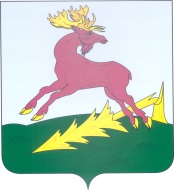        ТАТАРСТАН РЕСПУБЛИКАСЫАЛЕКСЕЕВСК      МУНИЦИПАЛЬ РАЙОНЫНЫҢ      РОДНИК АВЫЛ ҖИРЛЕГЕНЕҢБАШКАРМА КОМИТЕТЫПОСТАНОВЛЕНИЕс. Родники                                                                               КАРАР      